    COLEGIO EMILIA RIQUELME                                                                             GRADO 3°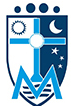     GUÍAS DE APRENDIZAJE EN CASA                                                                   SOCIALES Y CIENCIAS    SEMANA  SEP 28 A OCTU 2                                                                                PERIODO IV:::::::::::::::::::::::::::::::::::::::::::::::::::::::::::::::::::::::::::::::::::::::::::::::::::::::::::::::::::::::::::::::::::::::::::::::::::::::::::::::::::::::::::::::::::OCTUBRE 2 VIERNES  - CLASE VIRTUAL SOCIALESTEMAS: EL RELIEVE COSTERO Y LAS REGIONES NATURALES DE COLOMBIADESEMPEÑOS: Reconozco las principales formas del relieve costero.Identifico las regiones naturales de Colombia con su clima, actividades económicas y vestuario.En la actividad en casa, debes copiar en el cuaderno la teoría del relieve costero y repasar lo visto en clase en los siguientes interactivos:https://www.cerebriti.com/juegos-de-geografia/formas-del-relieve-costerohttps://www.cerebriti.com/juegos-de-geografia/relieve-continentalhttps://happylearning.tv/sopa-letras-relieve/https://es.educaplay.com/recursos-educativos/553794-relieve_continental.htmlRELIEVE COSTEROEl relieve costero es aquel, en donde el continente se encuentra con el mar, o sea la costa, allí la acción del mar hace que se den unas formas entrantes del mar o salientes del continente al mar. Estas formas principales del relieve costero son:Golfo: es una entrada del mar en la tierra o continente; también puede denominarse bahía si es más pequeña.Cabo: es una parte de tierra que penetra en el mar; cuando es una parte pequeña, puede recibir también el nombre de punta.Playa: ribera del mar o de un río grande, formada de arenales en superficie casi plana.Acantilado: costa rocosa cortada verticalmente.Itsmo: es la parte que une la península al continente.Península: es un trozo de tierra rodeada de mar por todas partes menos por una que se llama itsmo.Bahía: entrada de mar en la costa, ancha y de extensión considerable, pero menor que la del golfo.Archipiélago: un conjunto de islas próximas.Isla: es un pedazo de tierra rodeado de agua por todas partes.En clase del viernes aprenderemos las regiones naturales de Colombia. Para esa clase debes tener impreso el mapa  en la hoja anexa. También copia la siguienteTeoría en el cuaderno.REGIONES NATURALES DE COLOMBIAUna región natural son espacios físicos delimitados imaginariamente y que tiene en común unas características como: el relieve, el clima, fauna y flora, cultura, hidrografía, entre otros. Esto hace de nuestra Colombia un país muy diverso en muchos sentidos. Nuestra riqueza es muy variada.En Colombia hay 6 regiones naturales: AndinaAmazoníaCaribeInsularOrinoquíaPacíficoVideos de profundización:https://www.youtube.com/watch?v=0vj_6Uap_kchttps://www.youtube.com/watch?v=iDku8mKzd_Ahttps://www.youtube.com/watch?v=XUXM3vtb9HIEn clase recordaremos las regiones naturales, con su clima y sus actividades económicas, para ubicarlas en el mapa. (Enviar evidencia)::::::::::::::::::::::::::::::::::::::::::::::::::::::::::::::::::::::::::::::::::::::::::::::::::::::::::::::::::::SEPTIEMBRE 25 VIERNES  - CLASE VIRTUAL CIENCIAS NATURALEsTEMA: ORGANIZACIÓN EXTERNA DE LOS SERES VIVOSDESEMPEÑOS: Comprendo la organización externa de los seres vivos                        Explico cómo se organizan los seres vivos y doy ejemplos(Copiar estos conceptos en el cuaderno) Los seres vivos se relacionan con el medio que los rodea y establecen relaciones entre ellos mismos. Estas relaciones dan origen a niveles de organización externa, que son: Individuo, población, comunidad, y ecosistema que a su vez, el conjunto de ecosistemas conforma la biosfera. Individuo: Ser único e indivisible con vida propia. Es decir un organismos (unicelular o pluricelular) capaz de sobrevivir por sí mismo en un ambiente determinado.• Población: Conjunto de individuos de la misma especie (conjunto de individuos de características similares, capaces de cruzarse entre sí, dejando descendencia fértil) que viven en un mismo hábitat y en un tiempo dado.• Comunidad: Conjunto de poblaciones que conviven en un mismo hábitat y en un tiempo dado.• Ecosistema: Conjunto de comunidades que conviven en un mismo hábitat y tiempo dado.• Biósfera: Conjunto de ecosistemas del planeta en un tiempo dado. Explicación del tema por la profesoraVideos de profundización:https://www.youtube.com/watch?v=Y4VGt4ESiAI&t=12s    https://www.youtube.com/watch?v=u19uL7DK1k4    https://www.youtube.com/watch?v=dLoR6ttvx58 En clase se terminará el esquema de la organización externa de los seres vivos, para una mayor comprensión en la ficha anexa. (Enviar evidencia)